Подготовка к школе — это длительный и творческий процесс, который не нужно превращать в тренировки и  унылые беседы.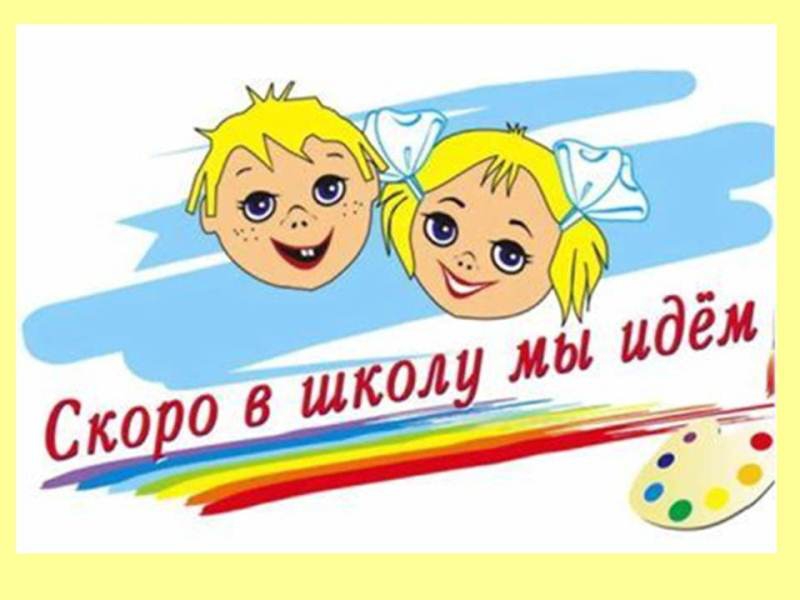 Чтобы процесс подготовки к школе и будущая адаптация к школьной жизни протекали с наибольшей пользой для ребёнка, начинать эту работу надо заранее, вести её постепенно.Многие родители и педагоги полагают, что для развития и подготовки дошкольника к школе, достаточно научить его основам математики, чтения и письма. Хотя на самом деле, чтобы ребёнок правильно понимал и усваивал эти основы, сначала ему необходимо развивать мышление, память, внимание, воображение, восприятие и речь. Самым лучшим способом совершенствования таких процессов являются развивающие упражнения. Они помогут Вам узнать, как и чем заниматься с дошкольником и справиться с тем, что у него пока не получается.«Угадай по описанию»Учим детей составлять и отгадывать описательные загадки о предметах. Развиваем воображение, умение рассказывать о характерных свойствах описываемых предметов, их предназначении, материалах, из которых они сделаны, определять тематическую группу, к которой относятся предметы.Ход игры:     Отгадай слово, которое я загадала.
                         Пушистая, полосатая, усатая, домашняя …. кошка                         Женское, красивое, нарядное, праздничное, летнее …. платье                         Легкий, разноцветный, резиновый, воздушный ….. шарик 2. «Придумай слова к схемам»Развиваем фонематический слух и восприятие.Ход игры:    Давай придумывать слова к схемам.                         Выигрывает тот, кто придумает больше слов.К___________________                                         __________К__________К___________________К                                       ____________________К3. Деление слов на слоги                                      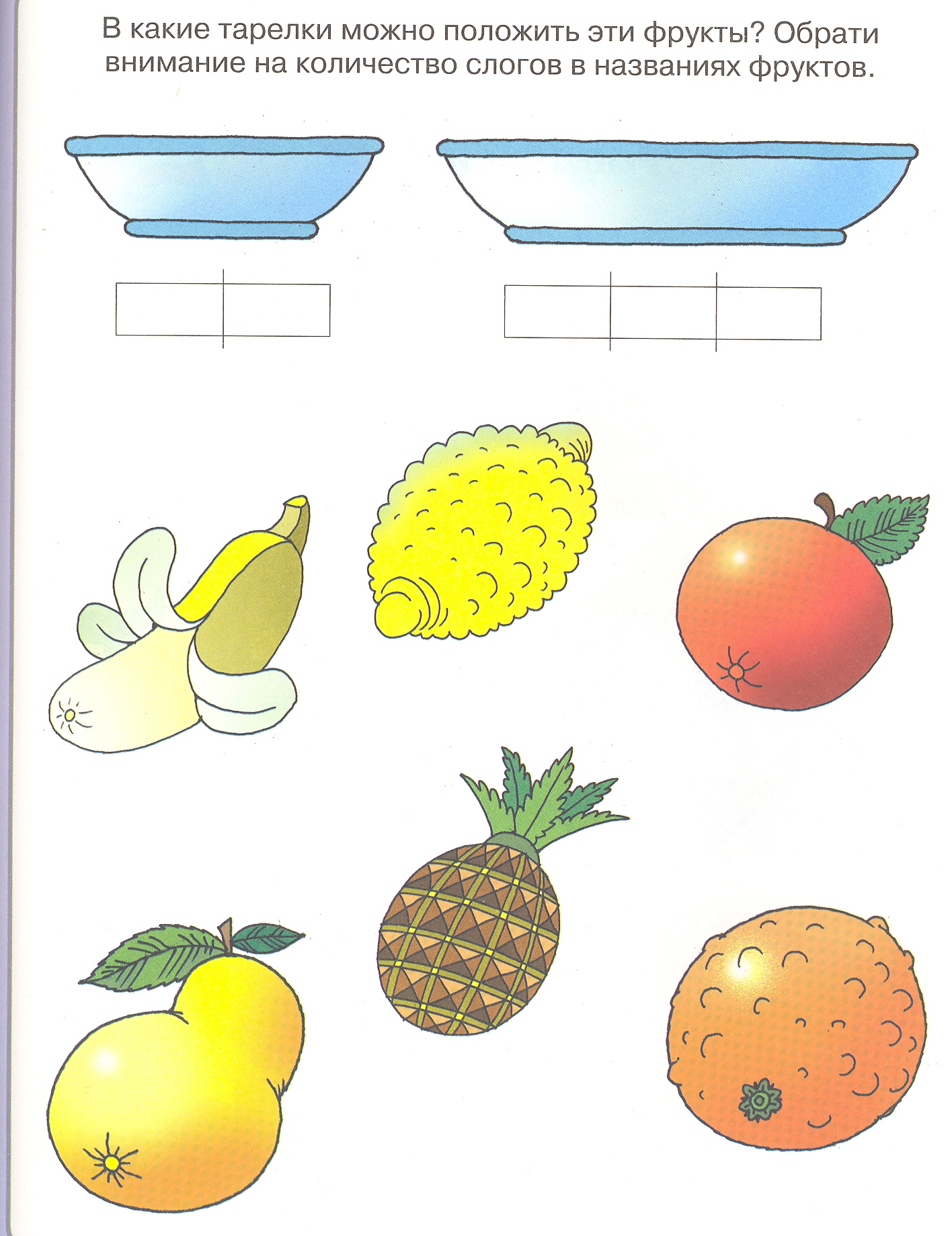 4.  Ориентировка в пространствеСначала назови, что находится на верхней полке, затем — на нижней и в конце — на остальных. Раскрась синим цветом что находится между яблоком и луком? Красным - что находится слева от куклы и над яблоком?Желтым - что находится под луком и справа от ложки?Зеленым - что находится между лопаткой и молотком?Коричневым - что находится под юлой и над вилкой?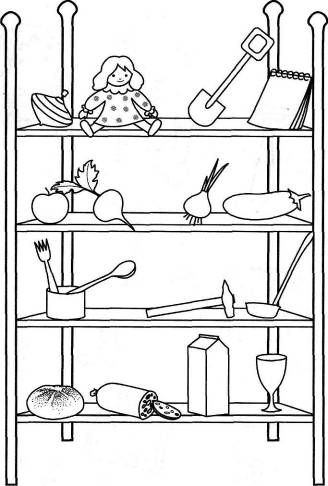 5. Развитие мелкой моторики рукУпражнение «Фокусник».Нужно удерживать карандаш большим и указательным пальцами (левой и правой рукой), передавать дальше между указательным и средним, средним и безымянным, безымянным и мизинцем;крутить карандаш двумя указательными, средними, безымянными пальцами.